Direct Digital Synthesis (DDS) is a technique to create periodic waveforms with very precise frequency control using a system with a fixed clock frequency.  The periodic function is stored in a look-up table, like the one below, which represents one cycle of a sine wave.int8 sin[64] = {128,141,153,165,177,189,200,210,219,227,235,241,246,250,253,255,		255,254,252,248,244,238,231,223,214,205,194,183,171,159,147,134,		122,109, 97, 85, 73, 62, 51, 42, 33, 25, 18, 12,  8,  4,  2,  1,  		 1,  3,  6, 10, 15, 21, 29, 37, 46, 56, 67, 79, 91,103,115,128};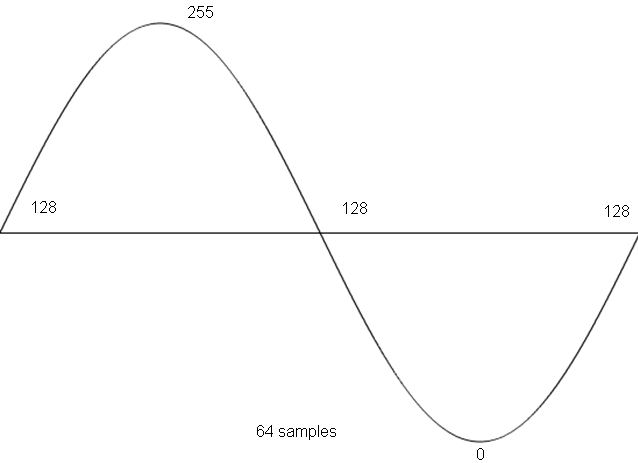 You are:1) Given a lookup table with 2^N values corresponding to one wavelength of a function2) Given a sampling rate or a play back rate of f updates/second3) Given a phase increment x, which every 1/f is added to the index of the LUTf updates    x values     1 cycle     f*x--------- * ---------  * --------- =  --- hz1 second      update     2^N values   2^NQuestions:Assuming an update rate of 48kHz, a LUT with 1024 entries, and a phase incrementof x, expressed as a 10.6 fixed point number.  Answer the following questions.What is the maximum frequency we could generate?What is the minimum frequency we can generate?What is the smallest change in frequency we can make with the phase increment?What phase increment generates a frequency of 440hz?How did I arrive at the format of the phase increment?